Mobile Development: Plan for week 04	week 05	Goal for this weekGet a running Android Studio with Virtual Android DeviceBe able to use Android Studio for making very simple APP
deploy and running app it on Virtual device and Physic deviceUse UI designer for experience with UI controls lookoutuse debug and device manage facilitiesYou focus on getting familiar with the development environment Teachers plan for Monday 25th JanuaryIntroduction to Specialization in general
Se Fronter – 4. Sem – SEM INFO for documentsInstalling tools for Mobile development with Android
Follow installation guide -  InstallAndroid.pdf / InstallAndroid.pptxGuide and software will be on a USB-PEN to copy, but can also be downloaded according to guide.
Plan is to use Visual Studio Android Emulator and Android Studio for the Android part of the cource.Textual, code and video resources:
http://developer.android.com/index.html 
- Training: http://developer.android.com/training/index.html 
TheNewBoston – Android Video Tutorials
Android App Development for Beginners Playlist - YouTube
Mobile Blog: http://dm-mobile.blogspot.dk/ 
Twitter for the course: #dmuMobilePreparation before Friday 29th JanuaryTry to put some fixed UI elements into the APP screen using drag and drop in the designer (no action needed for now)
For each change try to run it on the emulator and if access to physical also on a such.Try to debug – set breakpoint at onCreate method.
Control the Make some new apps the same way (Blank Activity)
Se install document (Monday)You might find these videos useful even if they are use with eclipse – the tool is the same started from Android Studio
They are in Danish – sorry
   Andoid-pbs111: Debugging og afvikling af android apps i eclipse
  Andoid-pbs111: Brug af DDMS i eclipse til at kontrolere afvikling af applicationer (Android Device Monitor)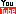 View the video tutorial 1-8 from this theNewBoston playlist: 
http://www.youtube.com/playlist?list=PL6gx4Cwl9DGBsvRxJJOzG4r4k_zLKrnxl Read the following and try to find more stuff about the Android platform and general purpose on internet
Short introduction to and discussion about Android
Slides: androidbackground.pdf  & Android_InItro01.pdf 
Platform Versions
View the video tutorial 1-8 from this theNewBoston playlist: 
http://www.youtube.com/playlist?list=PL6gx4Cwl9DGBsvRxJJOzG4r4k_zLKrnxl Teachers plan for Friday 29th January – 8:30-10:00We will start having a short talk in general about Android and using Android studio
Demo of making and run small counter app (use Blanc Activity template for project)
SimpleCounterAppWithAndroidStudio_201508170736.zip
You should be able to make really simple apps include using UI designer. 
You should be able to deploy/run it on a virtual device as well as a physical device including debugging.
You should be able to Use and tools for controlling the device (Android Device Monitor / ADM / DDMS)
You should be able to create and use virtual device (Visual Studion Android Device/ Android Device (ADV) Monitor).
You should be able to use SDK manager for managing different Android versions.Preparation you have to do before next Tuesday – click to get the plan   